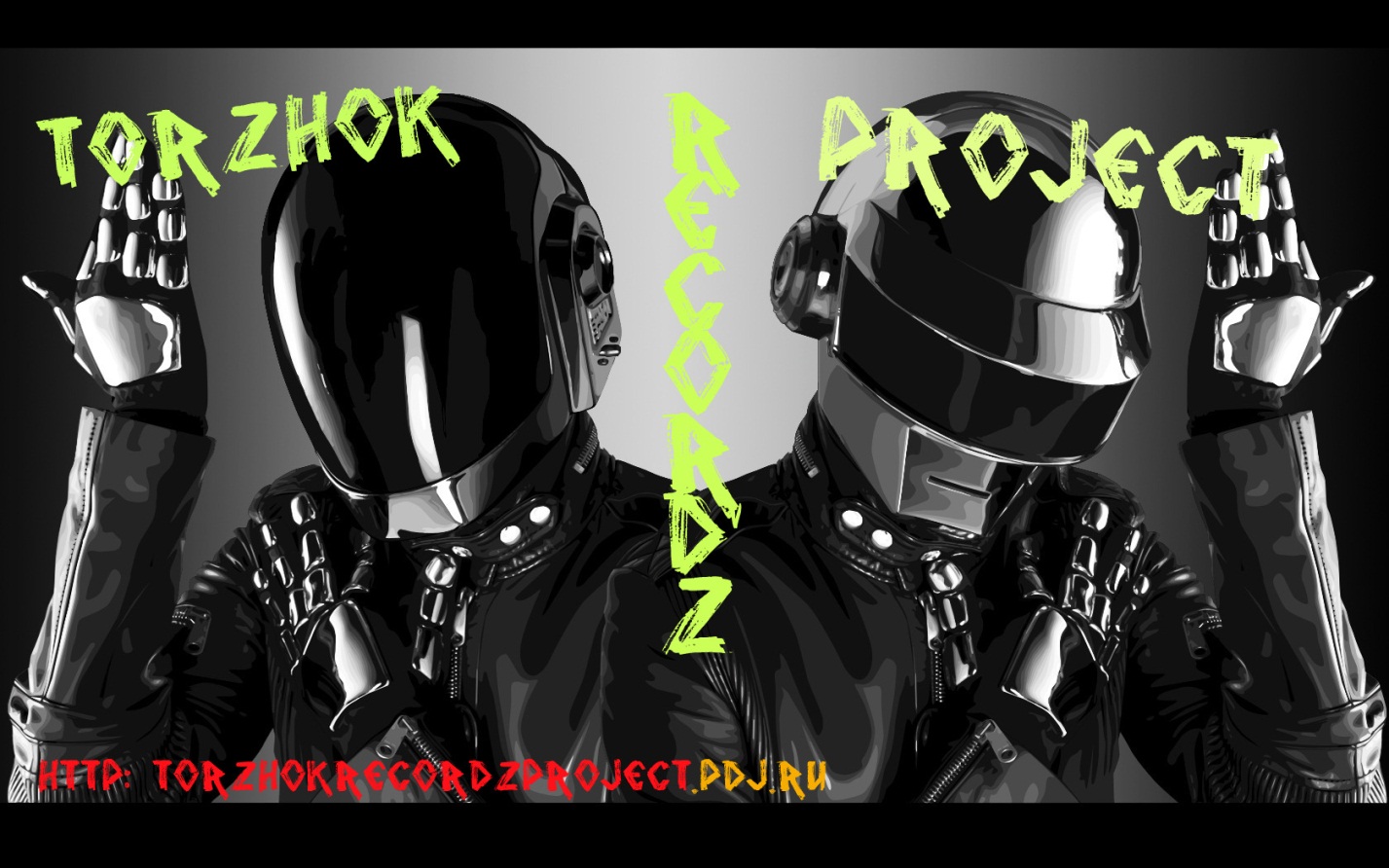 Torzhok Record’z Project-это проэкт двух молодых и перспективных диджеев из города Торжка.В проэкт входят: Dj Andrey Frost and Dj Konstontin.Настоящие имена: Andrey Ershov,Bardanov KonstantinИграем в таких стилях как-Electro House,  Dutch House, Electro Progressive,Electroclash, Fidget House, Hardcore,Progressive House, Trance.Год начатия карьеры: 2010Год образования проэкта: 2011BOOKING:-PromoDJ: http://torzhokrecordzproject.pdj.ru-Вконтакте: Андрей  http://vkontakte.ru/id67458078                    Константинhttp://vkontakte.ru/id85303510 -Icq: Андрей 580-874-972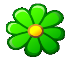                Костя 426232553                    Группа В контакте: http://vkontakte.ru/club28802651Заказ выступлений: +7-905-609-68-28Сет: 2 часа-500 рублейЧетыре Простых Вещи        Которые   Нужно   Сделать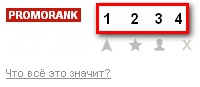                               На PromoDJ!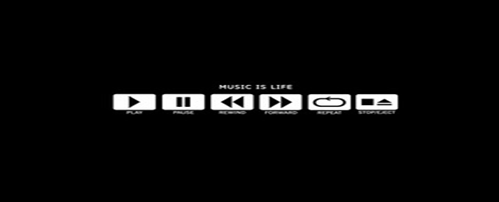 